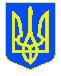 УКРАЇНАПОЛІСЬКА СЕРЕДНЯ ЗАГАЛЬНООСВІТНЯ ШКОЛА I – III СТУПЕНІВВІДДІЛ ОСВІТИ, МОЛОДІ І СПОРТУ УШОМИРСЬКОЇ СІЛЬСЬКОЇ РАДИ  Н А К А Зс. Поліське04.02.2019                                                                                          №2-к/тмПро призупинення навчальних занять в Поліській СЗШ І – ІІІ ст.На виконання  листа Житомирського обласного Управління освіти і науки від 21.12.2018 року №3173/2/3-18 та з метою недопущення виникнення епідемії грипу  серед учасників освітнього процесуНАКАЗУЮ:1.Призупинити навчальні заняття в 1-11 класах з 05.02.2019 року по 08.02.2019 року.2.Виконання навчальних програм забезпечити за рахунок ущільнення  навчального матеріалу протягом ІІ семестру. 3. Класним керівникам 1-11 класів, вчителям – предметникам:3.1.Довести даний наказ до відома батьків, учнів04.02.2019 року3.2.Провести роз’яснювальну роботу серед учнів щодо поведінки в умовах епідемічної ситуації захворюваності грипом та ГРВІ04.02.2019  року 3.3.Призупинити проведення масових, дозвільних, розважальних і спортивно-масових заходів  за участю учнівз 04.02.2019 року3.4. Невідкладно інформувати директора школи про надзвичайні випадки з учнямитерміново3.5.Внести корективи до календарно – тематичного планування, планів виховної роботи до 04.02.2019 року. 3.6. Забезпечити відповідне оформлення записів в класних журналах шляхом ущільнення навчальних тем 4.Завідуючій господарством Волошенко Н.В. забезпечити проведення комплексу робіт щодо підтримання функціонування інженерних споруд, мереж, комунікацій, дотримання правил безпеки, необхідного температурного режиму в школіпостійно.5. Заступнику директора з навчально – виховної роботи Котенку Д.В.:5.1.Надати копію даного наказу до відділу освіти, молоді і спорту Ушомирської сільської ради не пізніше 04.02.2019 року5.2.Процедуру по нарахуванню заробітної плати, лікарняних, наданню відпусток здійснювати відповідно до чинного законодавства.5.3. Взяти під контроль організацію навчально-виховного процесу, стан  виконання  навчальних планів і програм з кожного навчального предмету протягом ІІ семестру 2018-2019 н.р.6. Контроль за виконанням наказу залишаю за собою.Директор школи                                           Годованець Б.В. 